Муниципальное бюджетное дошкольное образовательное учреждение -   детский сад № 476 "Росинка" Проект«Народные традиции – изготовление поздравительных открыток»г. Екатеринбург, 2019 Паспорт проектной работы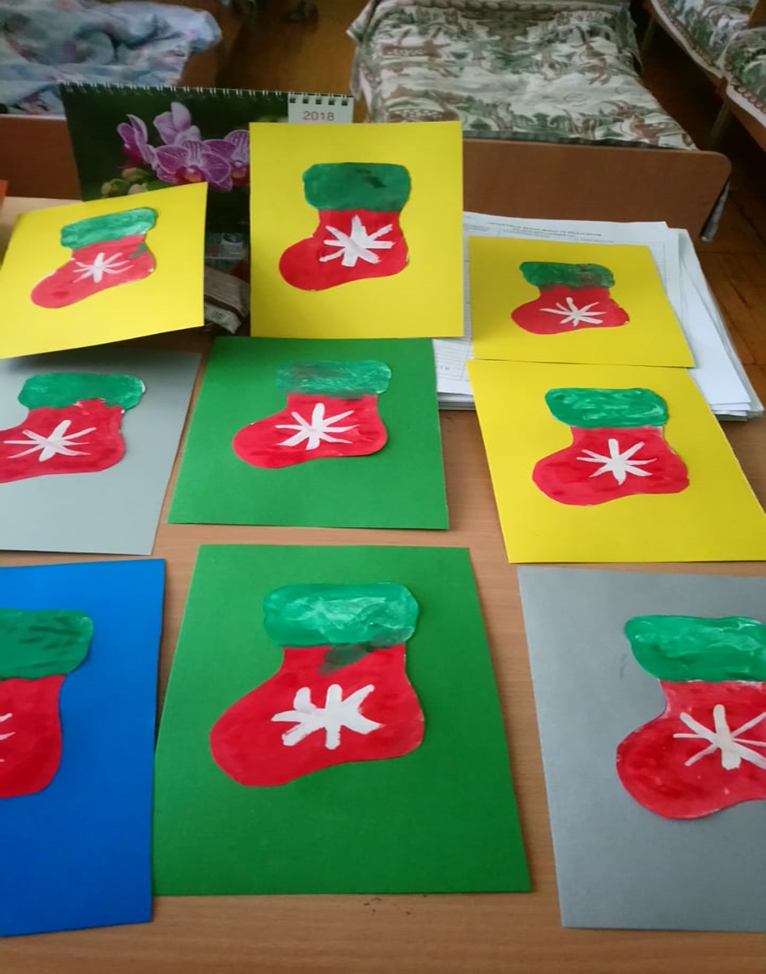 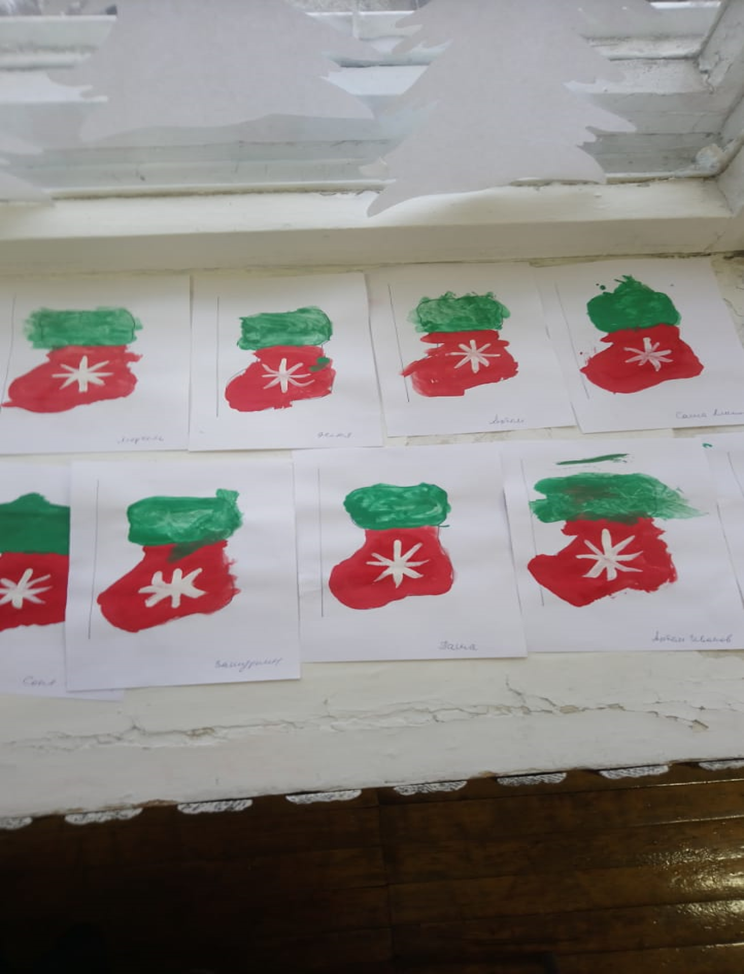 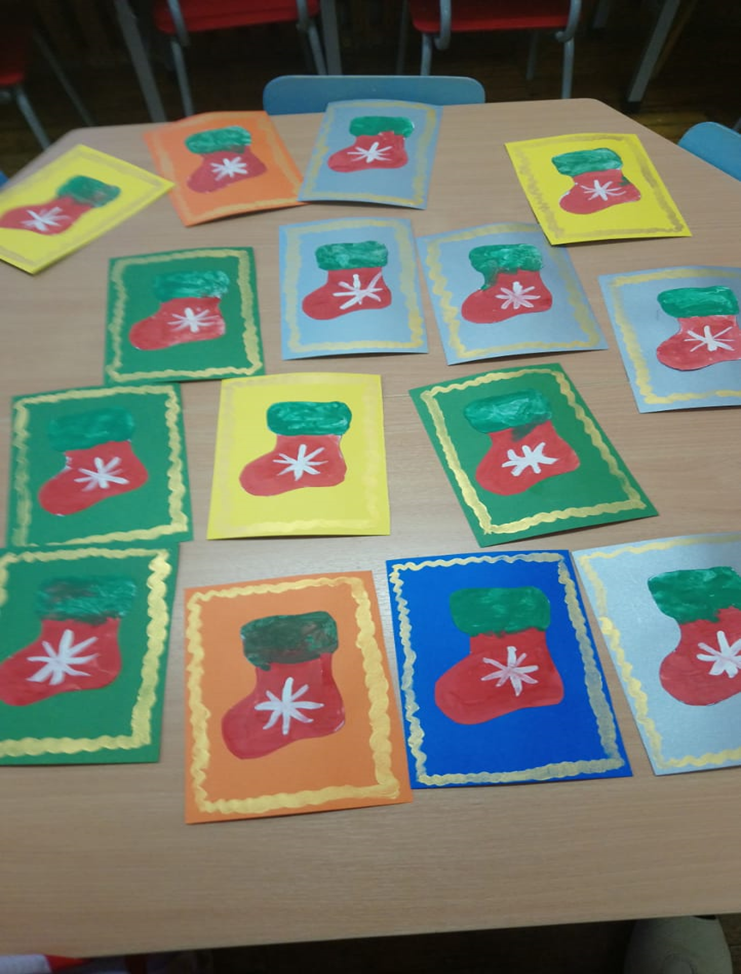 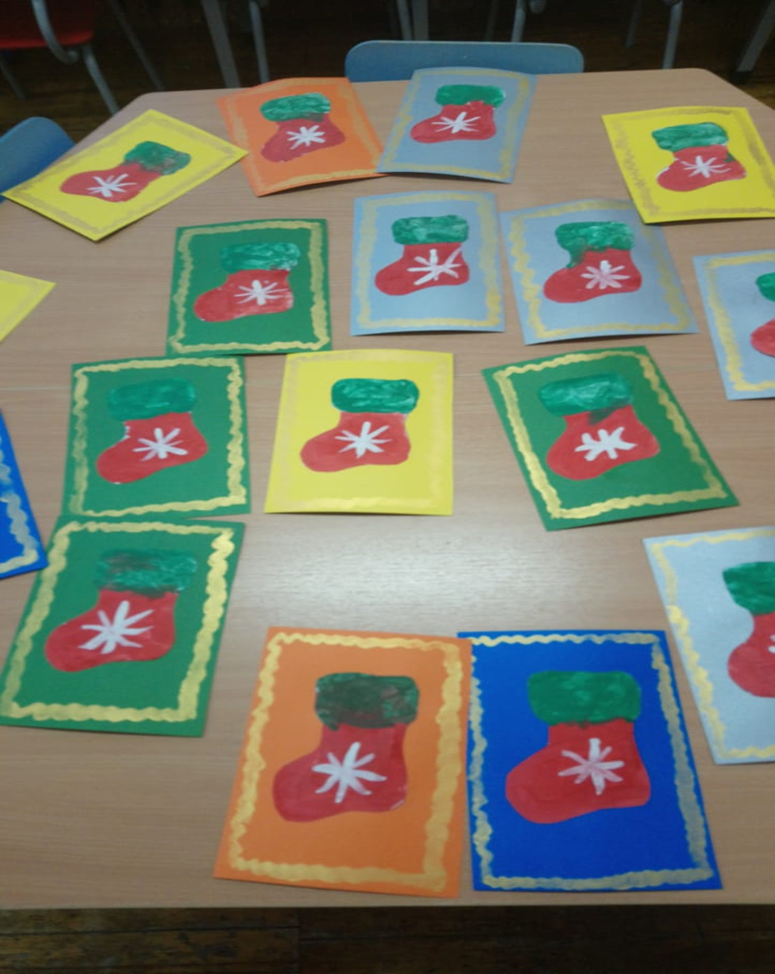 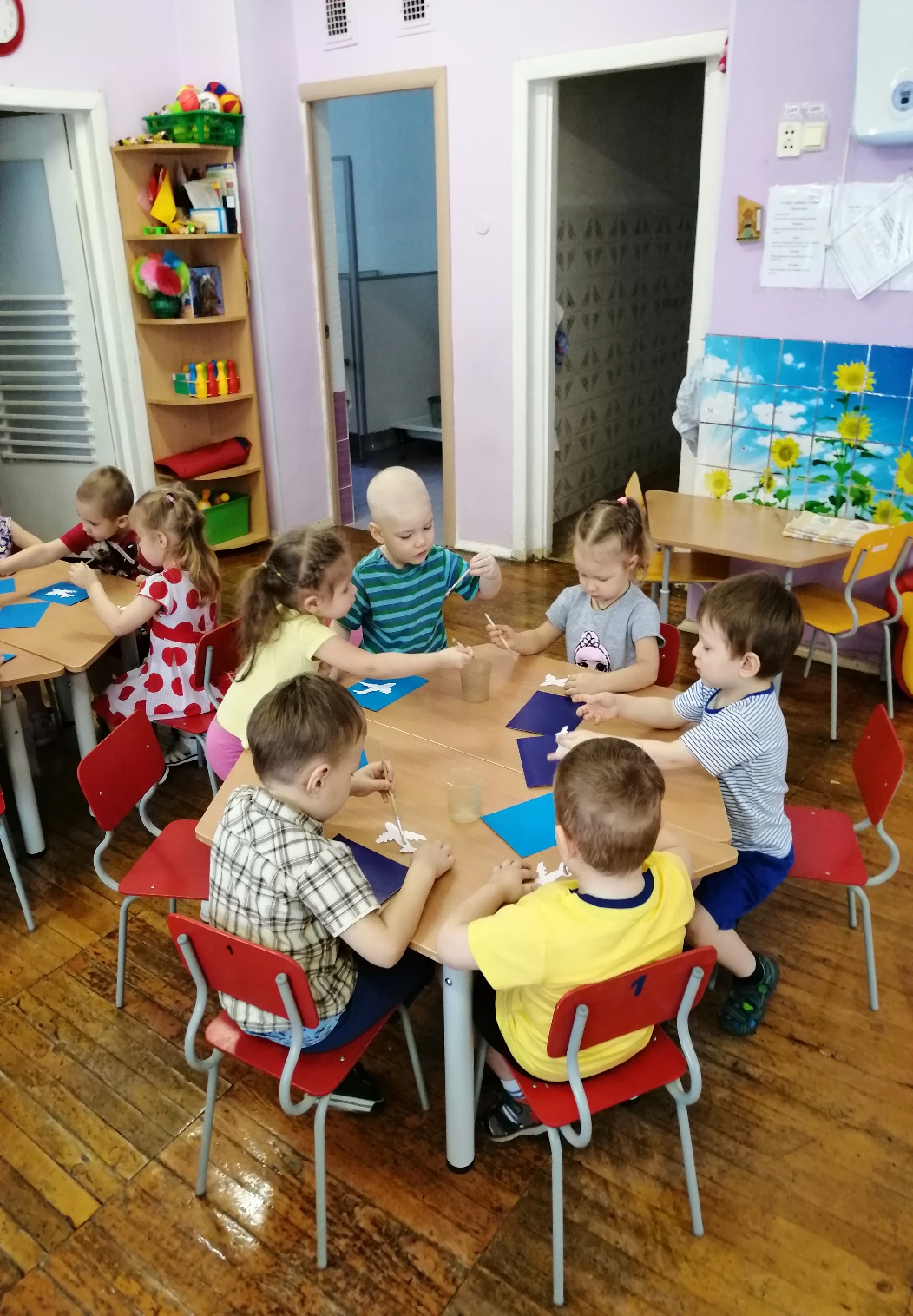 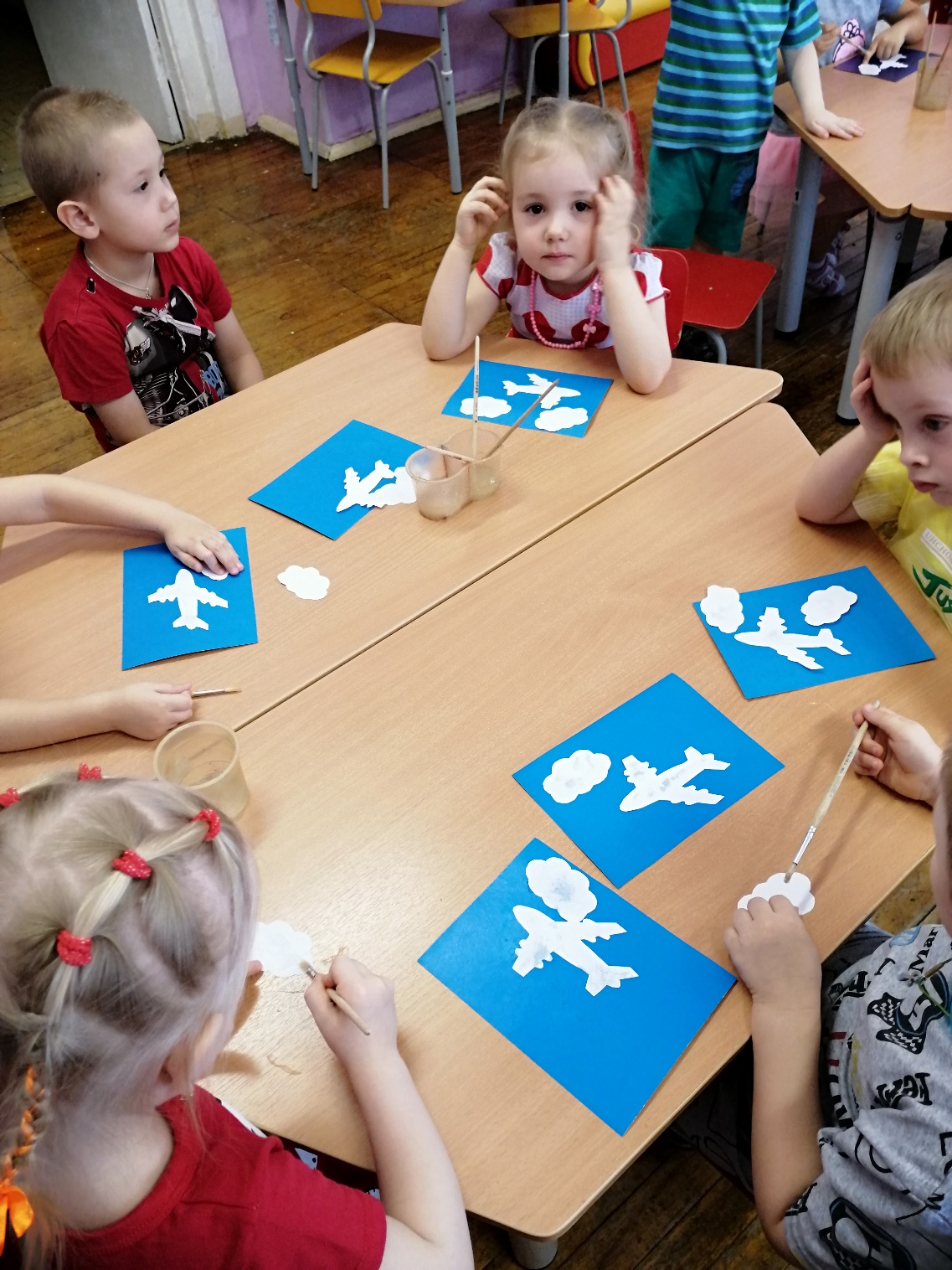 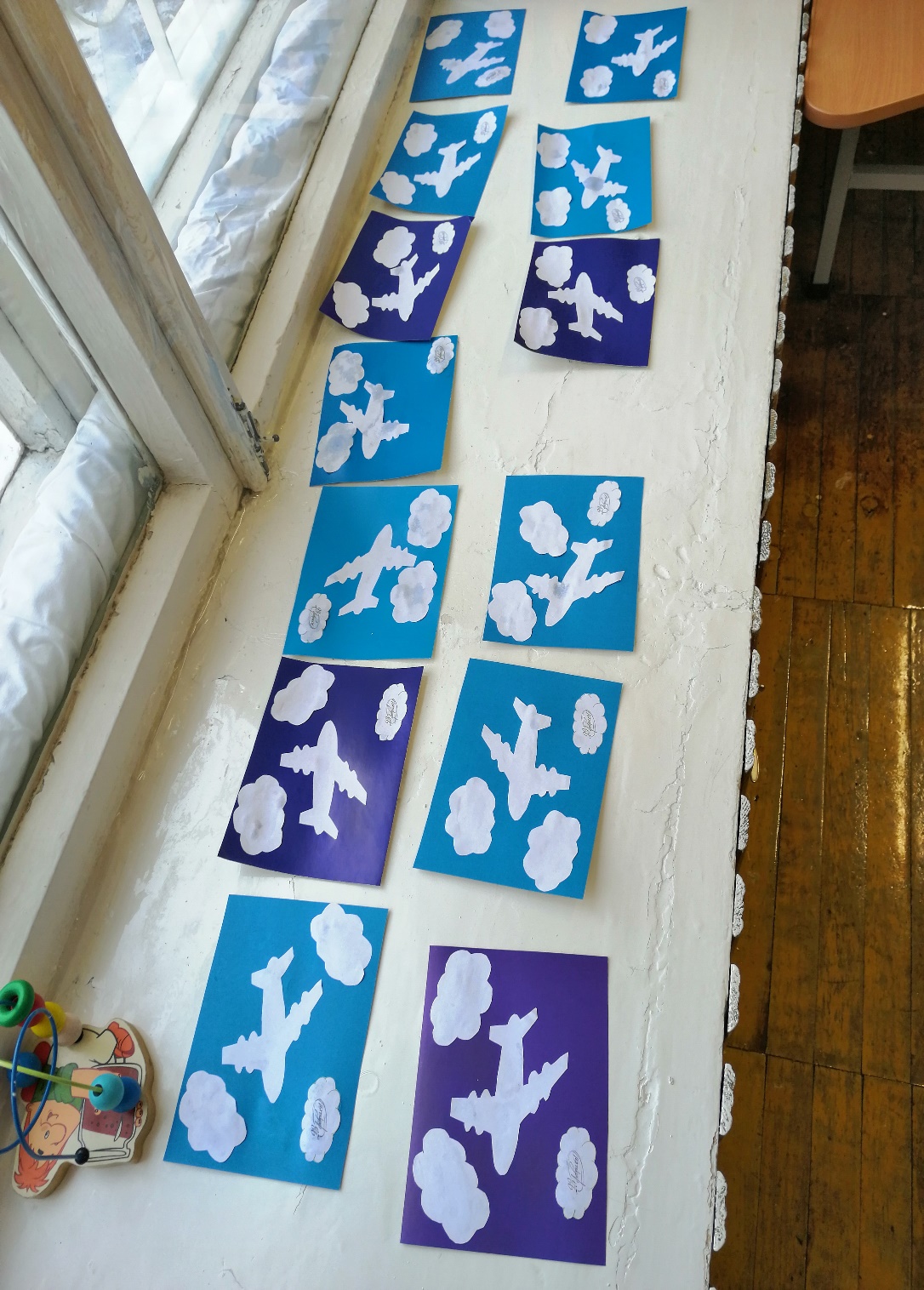 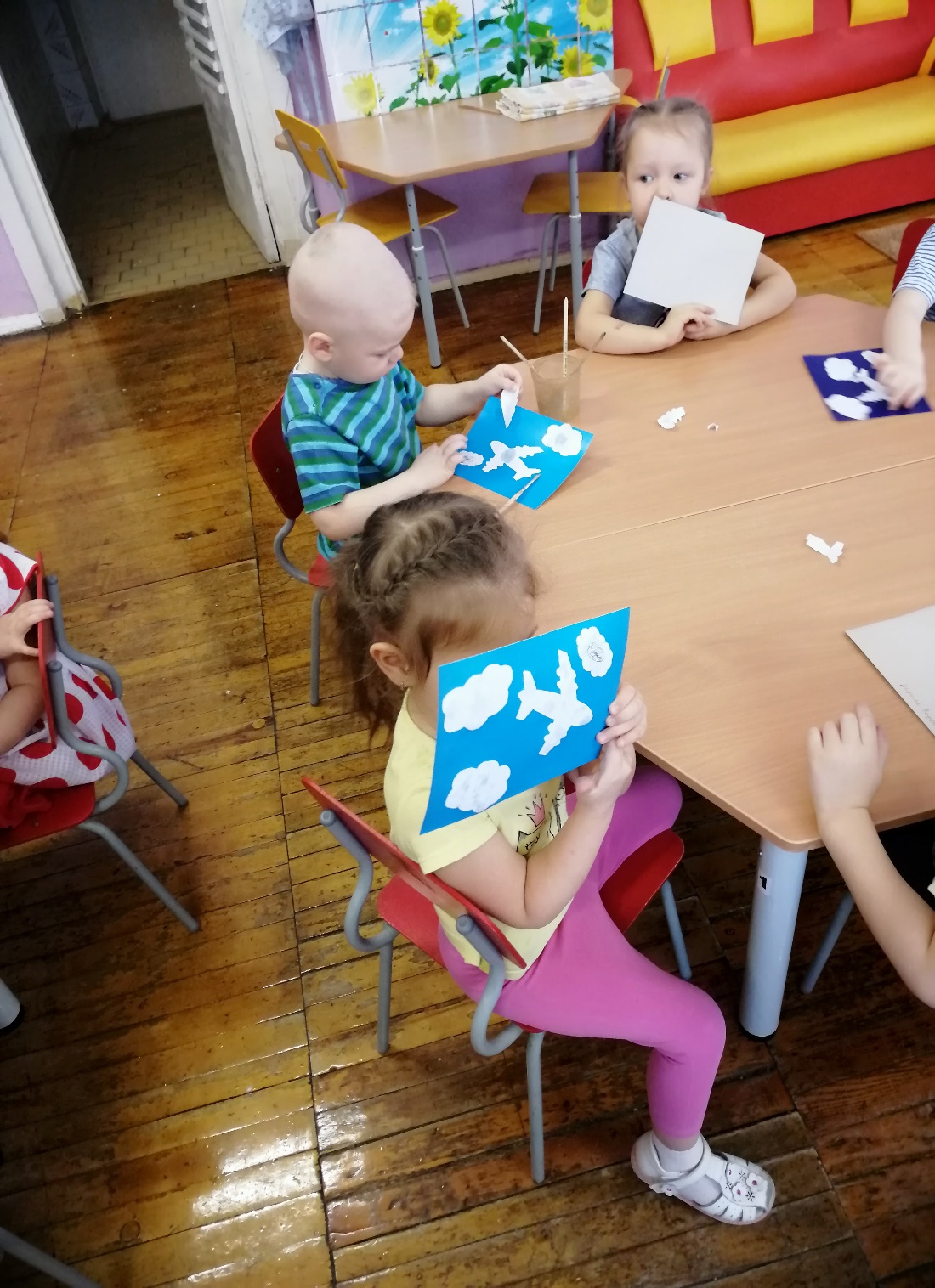 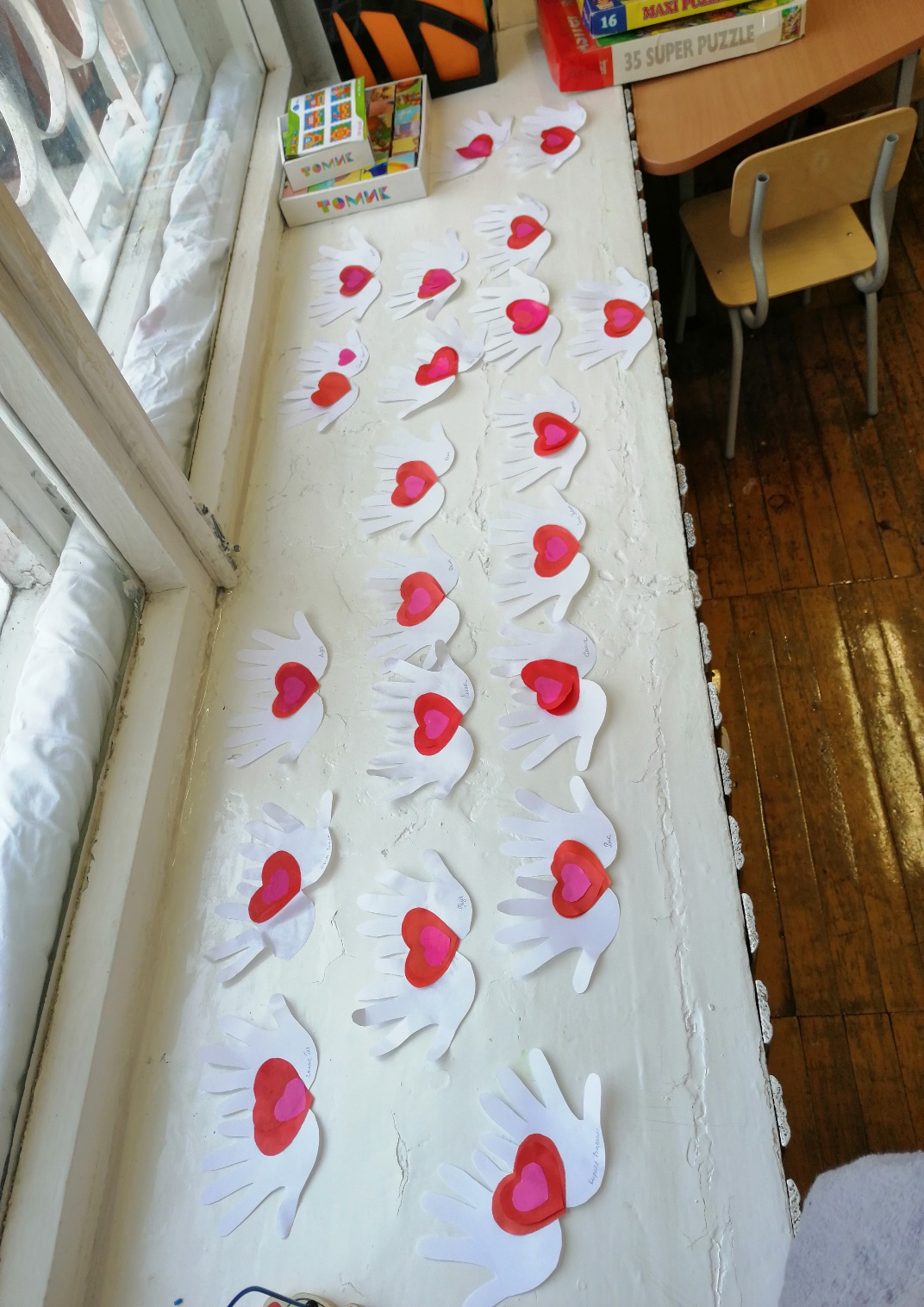 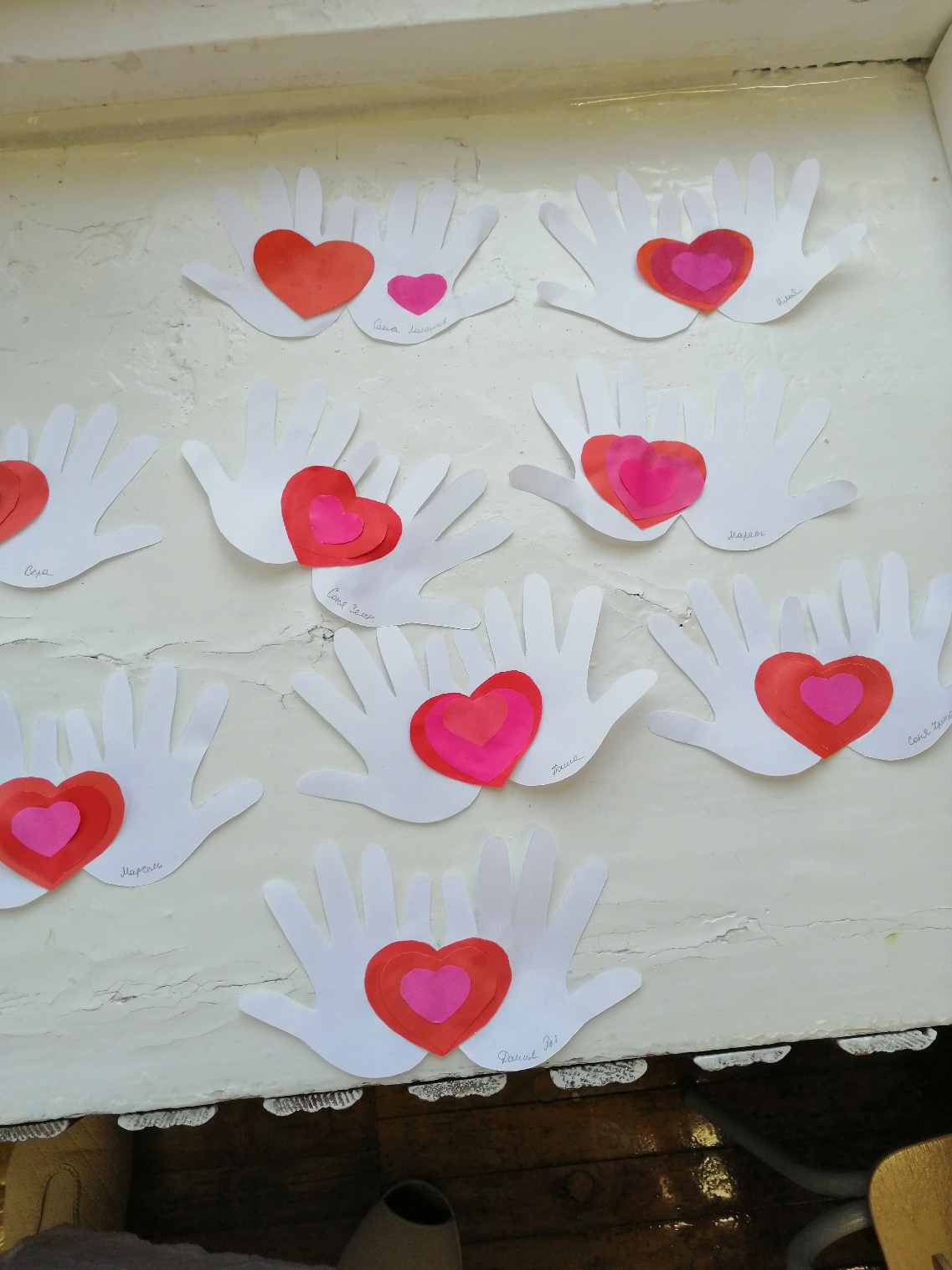 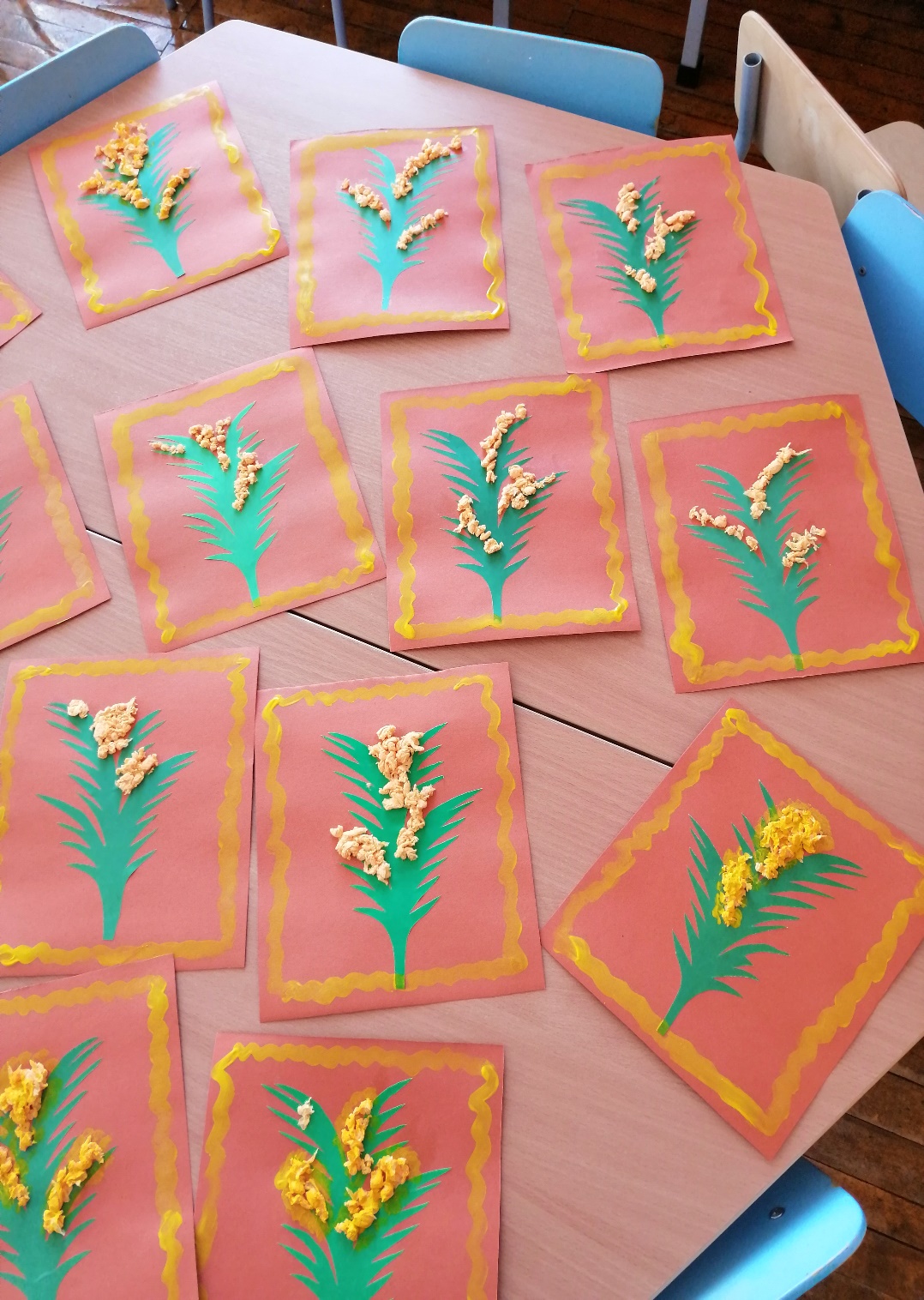 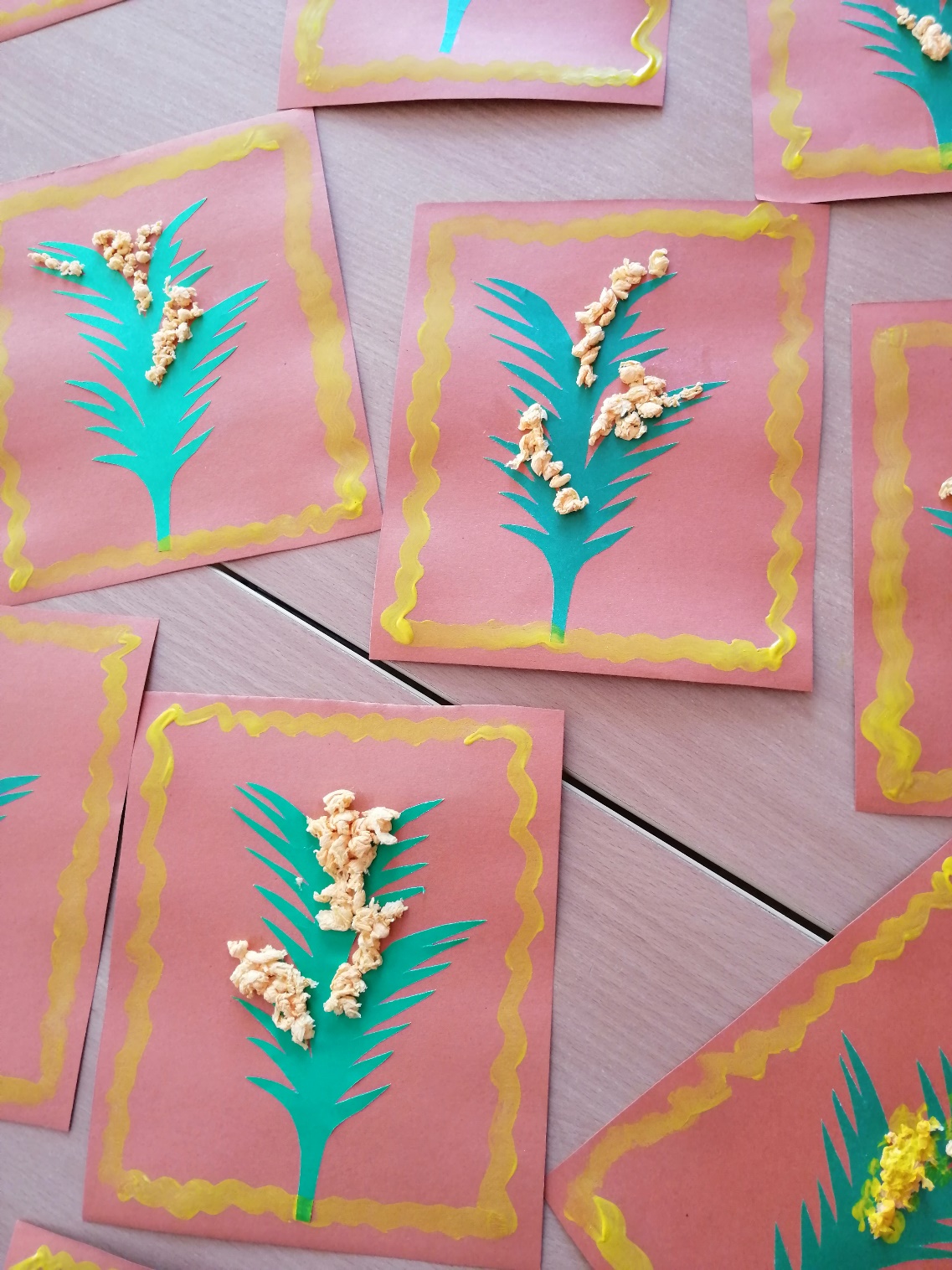 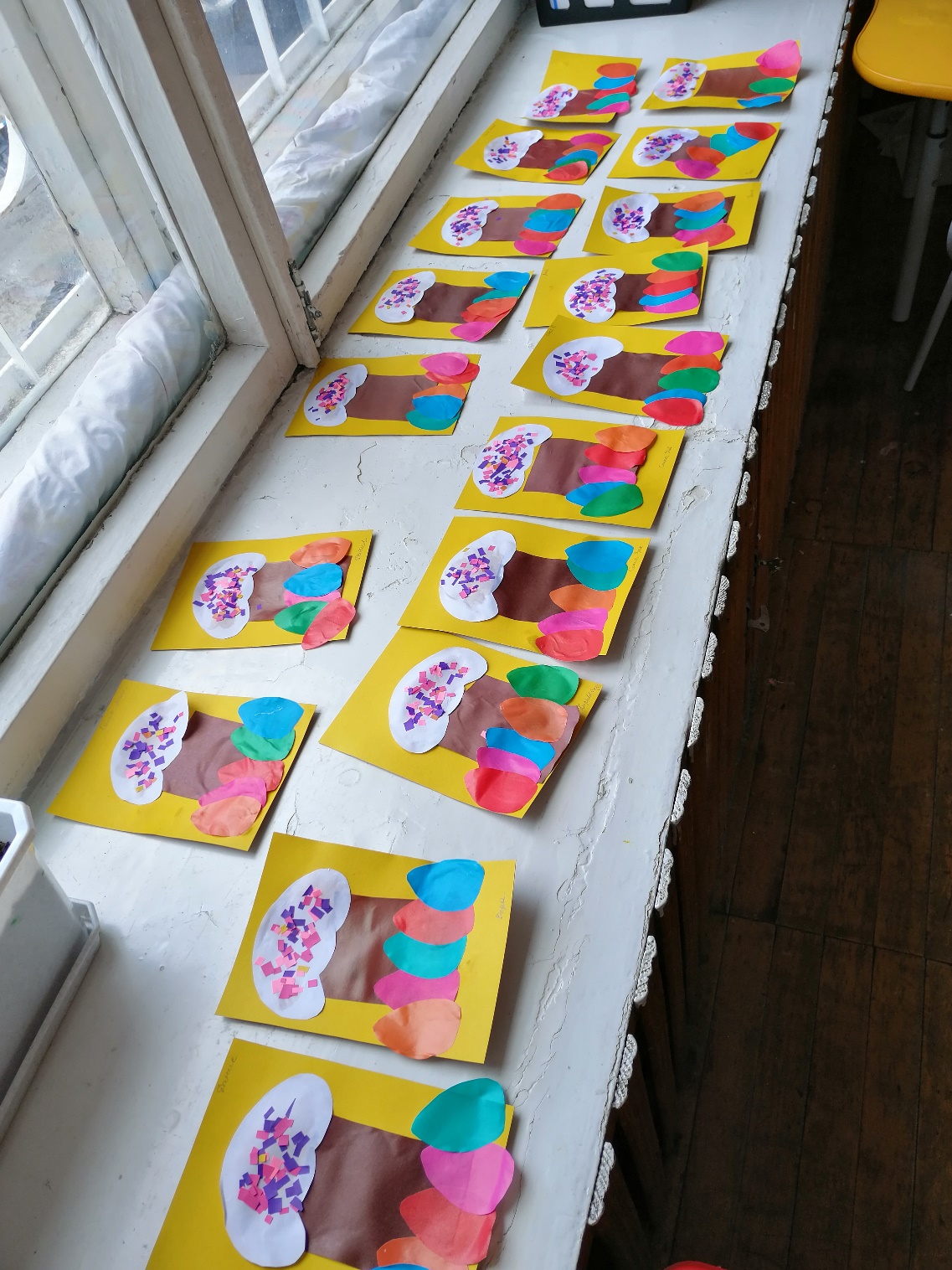 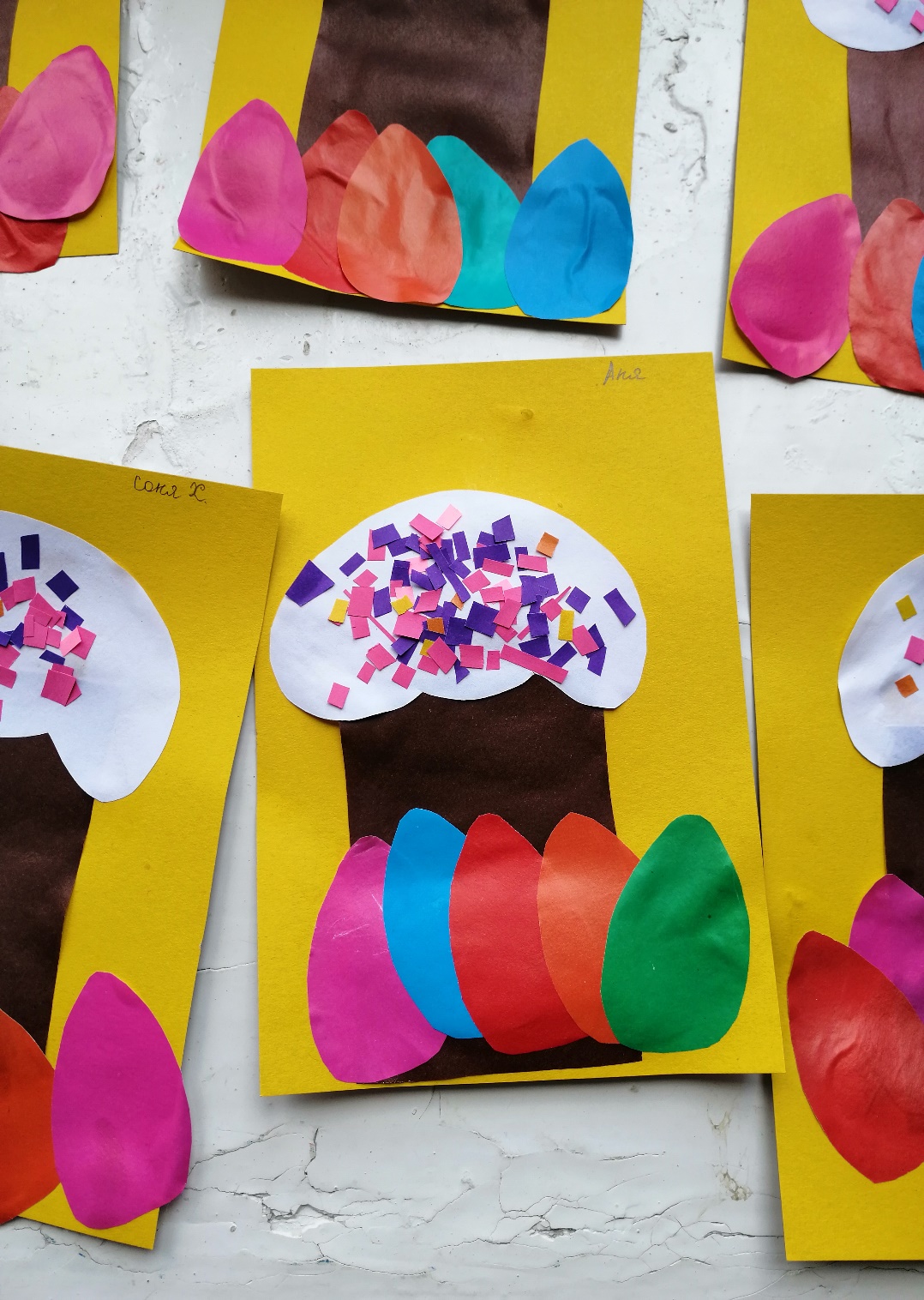 Исполнитель: Воспитатель группы №1  МБДОУ – детский сад № 476  Петрова Юлия ВладимировнаНазвание проекта:  «Народные традиции – изготовление поздравительных открыток для мам и пап».Автор проекта: Петрова Юлия Владимировна, воспитатель группы № 1  Детского сада № 476 «Росинка».Проблема: Как поздравить родных с предстоящими праздниками, как сделать подарок своими руками.Актуальность проекта. Нужно подготовиться к встрече Нового года или поздравить папу с 23 февраля, а маму с 8 марта. Нужно для этого узнать о народных традициях, приготовить украшение для дома и для елки, приготовить поздравительные открытки и плакаты. Самое прекрасное состояние – это ожидание и подготовка к празднику. От того, как люди готовятся к празднику, зависит и праздничное настроение.В преддверии любого праздника принято готовить подарки для близких людей. Но как это сделать ребёнку, чьи возможности ограничены технически, недостаточно развито воображение? Ребёнок не имеет необходимого опыта. Купить подарок – это наиболее простой в исполнении вариант, но у ребёнка ещё нет своего бюджета, да и подарок, сделанный руками самого ребёнка, наиболее ценен для родных. Необходимо объяснить значение этой ценности детям, научить детей находить варианты оказания знаков любви и внимания близким. Поздравление открыткой – это традиционный и более доступный для детей вариант пожелания удачи и счастья своим близким.  Эти праздники несут в себе дух укрепления семейных традиций, является наиболее актуальным временем для возобновления связи поколений.Основная мотивация: Вызвать у детей праздничную атмосферу, праздничное настроение.Цель проекта: Создать атмосферу волшебства, чудесных превращений, предвкушение счастья, хорошее настроение. Вызвать у детей желание вместе с педагогом принять участие в подготовке к праздникам. Изготовить своими руками праздничные открытки в подарок мамам и папам. А так же подготовиться к  празднику.Научить детей оказывать знаки внимания близким людям через поздравление открыткой, выполненной своими руками.Задачи проекта:   Обучающие: 1. Дать представление об открытке, как о способе поздравления.2. Учить детей изготавливать поздравительную открытку.Развивающие: 1. Развивать художественные и творческие способности детей в процессе изготовления открытки.Воспитательные: 1. Воспитывать в детях потребность оказывать знаки внимания близким людям.2. Воспитывать любовь и уважение к близким людям.3. Создать праздничное настроение.Участники проекта (возраст детей): Дети 3-4 года.Оборудование и инвентарь: Бумага для рисования, цветная гуашь, кисти, баночки для воды, цветной картон, клей, цветная бумага и иное.Сроки реализации проекта: Декабрь – Март.Вид проекта: по составу участников – групповой;по целевой установке - информационно-практико-ориентированный.Тип проекта: творческий, долгосрочный.Основные этапы: Подготовительный этап: 1. Постановка проблемы, определение цели и задач деятельности.2. Опрос детей: как они поздравляют с праздником родных людей, хотят ли они научится это делать, нравится ли делать родителям сюрпризы.3. Подбор материала по теме, разработка НОД по изготовлению открытки.Организационный уровень: Обучающий уровень - 1. Беседа с детьми на тему: «Как поздравить родных людей с праздником».2. Рассказ воспитателя о празднике Новый Год, о елочных украшениях и новогодних традициях. О празднике 23 февраля, 8 марта.3. НОД «Новогодняя открытка», «23 февраля», «8 марта».4. Создание коллекции поздравительных открыток.Заключительный уровень: Представление продукта деятельности: поздравление родителей поздравительными открытками.Интеграция образовательных областей: «познание» - история возникновения открытки и способы её доставки;«речевое развитие» - чтение праздничных стихотворений;«художественно – эстетическое развитие» - музыкальное: пение песен, художественное – изготовление открытки (рисование, аппликация);«социально – коммуникативное» - приобщение к традициям своего народа, своей страны, общение детей друг с другом в процессе реализации проекта: делятся опытом, впечатлениями;«физическое развитие» - использование здоровьесберегающих технологий в НОД и другой деятельности детей (физминутки).Предполагаемые продукты проекта: Внешние:1. Создание открытки для поздравления родителей.2. Создание коллекции поздравительных открыток.Внутренние:1. Появление потребности делать приятные сюрпризы близким.Перспектива проекта (Возможный выход проекта на новый уровень, его дальнейшее развитие): Создание коллекции поздравительных открыток. Продолжать знакомить детей с народными традициями, продолжать  знакомить детей с  праздниками  где тоже можно приготовить поздравительные открытки своими руками и подарить их папам и мамам.Приложение к проекту: Фотографии деятельности детей и продукта деятельности (фото готовых открыток).